                                               T.C.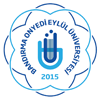                BANDIRMA ONYEDİ EYLÜL ÜNİVERSİTESİ                          SOSYAL BİLİMLER ENSTİTÜSÜ     DOKTORA TEZ ÖNERİSİ SAVUNMASI TUTANAK FORMUSOSYAL BİLİMLER ENSTİTÜSÜ..................................................... ANABİLİM DALI BAŞKANLIĞIEnstitü Anabilim Dalımız doktora programı öğrencisi 						 tez önerisini Tez İzleme Komitesi önünde savunmuştur. Sınav tutanağı aşağıdadır. Tez önerisi eklidir.                                                                                                      ……/…./20…………………………………….                     Anabilim/Anasanat Dalı BaşkanıTez Konusu: 																							Tez Başlığı (Türkçe): 																																		Tez Başlığı (İngilizce): 																																		Tez Öneri Savunması Jürisi				 tarihinde toplanmış, yukarıda adı geçen öğrencinin önerisini incelemiş ve yapılan sözlü sınav sonunda OYBİRLİĞİ / OYÇOKLUĞU ile aşağıdaki kararı almıştır.                                    KABUL                                                   REDMADDE 49 – (4) Doktora yeterlik sınavını başarı ile tamamlayan öğrenci, en geç altı ay içinde, yapacağı araştırmanın amacını, yöntemini ve çalışma planını kapsayan tez önerisini tez izleme komitesi önünde sözlü olarak savunur. Öğrenci, tez önerisi ile ilgili yazılı bir raporu sözlü savunmadan en az bir ay önce komite üyelerine dağıtır.(5) Tez izleme komitesi, öğrencinin sunduğu tez önerisinin kabul, düzeltme veya reddedileceğine salt çoğunlukla karar verir. Düzeltme için bir ay süre verilir. Bu süre sonunda kabul veya ret yönünde salt çoğunlukla verilen karar, enstitü anabilim/anasanat dalı başkanlığınca işlemin bitişini izleyen üç gün içinde enstitüye tutanakla bildirilir.(6) Tez önerisi reddedilen öğrenci, yeni bir danışman ve/veya tez konusu seçme hakkına sahiptir. Bu durumda yeni bir tez izleme komitesi atanabilir. Programa aynı danışmanla devam etmek isteyen öğrenci üç ay içinde, danışman ve tez konusunu değiştiren öğrenci ise altı ay içinde tekrar tez önerisi savunmasına alınır. Tez önerisi bu savunmada da reddedilen öğrencinin Üniversite ile ilişiği kesilir.(7) Tez önerisi kabul edilen öğrenci, bu tarihten itibaren tez çalışması faaliyetleri ile ilgili olarak her yıl ocak-haziran ve temmuz-aralık ayları arasında, tez izleme komitesi tarafından birer defa olmak üzere ara değerlendirmeye tabi tutulur. Varsa ikinci danışman toplantılara oy hakkı olmadan katılabilir. Öğrenci, tez önerisi enstitü kurulu tarafından kabul edildikten altı ay sonra birinci tez izleme raporunu; takip eden her altı ayın sonunda ise, izleyen tez izleme raporlarını toplantı tarihinden bir ay önce tez izleme komitesine yazılı bir rapor ile sunar ve sözlü olarak savunur. Bu raporda o ana kadar yapılan çalışmaların özeti ve bir sonraki dönemde yapılacak çalışma planı belirtilir. Öğrencinin tez çalışma raporu, komite tarafından başarılı veya başarısız olarak belirlenir. Komite tarafından üst üste iki kez veya aralıklı olarak üç kez başarısız bulunan öğrencinin yükseköğretim kurumu ile ilişiği kesilir.(8) Tez önerisi savunmasına geçerli bir mazereti olmaksızın bu maddenin dördüncü fıkrasında belirtilen sürede girmeyen öğrenci, başarısız sayılarak tez önerisi reddedilir.(9) Doktora öğrencisinin, tez savunma sınavına girebilmesi için, alanı veya tezi ile ilgili, ilk yazarının kendisinin olduğu en az bir makalesini, ulusal veya uluslararası hakemli bir dergide yayımlaması veya yayıma kabul yazısını enstitü yönetim kuruluna sunması gerekir. Tez danışmanları bu yayında ortak yazar olarak yer alabilir. İlgili yayında, Bandırma Onyedi Eylül Üniversitesinin adının geçmesi şartı aranır.